แบบฟอร์มขอลาออกจากการเป็นนักศึกษา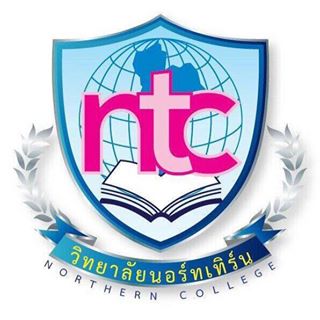 ข้าพเจ้า(นาย/นาง/นางสาว)										รหัสประจำตัวนักศึกษา			คณะ				สาขาวิชา			หลักสูตร 		ปกติ  4 ปี			เสาร์-อาทิตย์ 4 ปีขอลาออกจากการเป็นนักศึกษาเนื่องจาก								ลงชื่อ						นักศึกษา (						)    	   /		/	    ความเห็นของคณะกรรมการลงชื่อ						อาจารย์ที่ปรึกษา		/		/	(						)ลงชื่อ						หัวหน้าสาขาวิชา		/		/	      (						)ลงชื่อ						คณบดี คณะ 						       (						)		 	/		/	สำหรับเจ้าหน้าที่การเงิน   รับทราบ 										   (						)  	/	/	สำนักทะเบียนและประเมินผล   รับทราบ 									    (						)  	/	/	